      FORMULARIO ALTA ACTIVIDAD EXTRAESCOLAR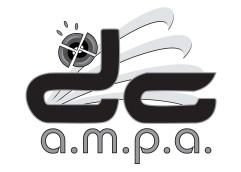       C.E.I.P Dulce Chacón (Fuenlabrada-MADRID)En Fuenlabrada a        de                      del añoFIRMA PADRE/MADRE/TUTOR/A					Fdo. _____________						
La entrega de esta solicitud supone la ACEPTACIÓN de las Normas Internas de AMPA Dulce Chacón establecidas para los Socios.
El firmante de la presente solicitud en calidad de Padre/madre/tutor/a declara que el alumno inscrito en la actividad extraescolar, no padece enfermedad alguna incompatible con el desarrollo de la actividad física para la que se inscribe. 
De acuerdo con lo dispuesto en el art. 5 de la Ley Orgánica 15/1999, de 13 de diciembre, de Protección de Datos de Carácter Personal, se le informa de lo siguiente:
- Al menos que se indique expresamente lo contrario, debe de responder a todas las cuestiones que se formulan.
- Los datos solicitados solo tienen el fin de ser utilizados para la gestión del AMPA dulce chacón de Fuenlabrada, sin los cuales dicho servicio no podrá ser prestado.
- Los datos serán tratados de forma confidencial, incluidos en un fichero propiedad del AMPA Dulce Chacón de Fuenlabrada (Madrid), sin que vayan a ser cedidos a entidad alguna sin su consentimiento, salvo en los casos legalmente permitidos.
- Los afectados podrán ejercer en cualquier momento su derecho de acceso, cancelación, rectificación y oposición en relación a los mismos dirigiéndose por escrito al AMPA Dulce Chacón de Fuenlabrada (Madrid).
- Los firmantes del presente documento declaran que la información facilitada es exacta y completa. Y presta su consentimiento al tratamiento de los datos anteriores de acuerdo con los términos que se indican.DATOS PERSONALES DE LA UNIDAD FAMILIARDATOS PERSONALES DE LA UNIDAD FAMILIARDATOS PERSONALES DE LA UNIDAD FAMILIARDATOS PERSONALES DE LA UNIDAD FAMILIARDATOS PERSONALES DE LA UNIDAD FAMILIARDATOS PERSONALES DE LA UNIDAD FAMILIARDATOS PERSONALES DE LA UNIDAD FAMILIARDATOS PERSONALES DE LA UNIDAD FAMILIARDATOS PERSONALES DE LA UNIDAD FAMILIARDATOS PERSONALES DE LA UNIDAD FAMILIARDATOS PERSONALES DE LA UNIDAD FAMILIARDATOS PERSONALES DE LA UNIDAD FAMILIARDATOS PERSONALES DE LA UNIDAD FAMILIARDATOS PERSONALES DE LA UNIDAD FAMILIARDATOS PERSONALES DE LA UNIDAD FAMILIARDATOS PERSONALES DE LA UNIDAD FAMILIARDATOS PERSONALES DE LA UNIDAD FAMILIARDATOS PERSONALES DE LA UNIDAD FAMILIARDATOS PERSONALES DE LA UNIDAD FAMILIARNº socio: Nº socio: Nº socio: Nº socio: Nº socio: Nº socio: Nº socio: Nº socio: Nº socio: Nº socio: Nº socio: Nombre y Apellidos de Padre/TutorNombre y Apellidos de Padre/TutorNombre y Apellidos de Padre/TutorNombre y Apellidos de Padre/TutorNombre y Apellidos de Padre/TutorNombre y Apellidos de Padre/TutorNombre y Apellidos de Padre/TutorNombre y Apellidos de Padre/TutorNombre y Apellidos de Padre/TutorNombre y Apellidos de Padre/TutorNombre y Apellidos de Padre/TutorNIFNIFNIFNIFNIFNIFNIFNIFNIFNIFNIFDirecciónDirecciónDirecciónDirecciónDirecciónDirecciónDirecciónDirecciónDirecciónDirecciónDirecciónTeléfonos Contacto fijo/móvilTeléfonos Contacto fijo/móvilTeléfonos Contacto fijo/móvilTeléfonos Contacto fijo/móvilTeléfonos Contacto fijo/móvilTeléfonos Contacto fijo/móvilTeléfonos Contacto fijo/móvilTeléfonos Contacto fijo/móvilTeléfonos Contacto fijo/móvilTeléfonos Contacto fijo/móvilTeléfonos Contacto fijo/móvilCorreo ElectrónicoCorreo ElectrónicoCorreo ElectrónicoCorreo ElectrónicoCorreo ElectrónicoCorreo ElectrónicoCorreo ElectrónicoCorreo ElectrónicoCorreo ElectrónicoCorreo ElectrónicoCorreo ElectrónicoDATOS PERSONALES DEL ALUMNODATOS PERSONALES DEL ALUMNODATOS PERSONALES DEL ALUMNODATOS PERSONALES DEL ALUMNODATOS PERSONALES DEL ALUMNODATOS PERSONALES DEL ALUMNODATOS PERSONALES DEL ALUMNODATOS PERSONALES DEL ALUMNODATOS PERSONALES DEL ALUMNODATOS PERSONALES DEL ALUMNODATOS PERSONALES DEL ALUMNODATOS PERSONALES DEL ALUMNODATOS PERSONALES DEL ALUMNODATOS PERSONALES DEL ALUMNODATOS PERSONALES DEL ALUMNODATOS PERSONALES DEL ALUMNODATOS PERSONALES DEL ALUMNODATOS PERSONALES DEL ALUMNODATOS PERSONALES DEL ALUMNODATOS PERSONALES DEL ALUMNODATOS PERSONALES DEL ALUMNODATOS PERSONALES DEL ALUMNODATOS PERSONALES DEL ALUMNODATOS PERSONALES DEL ALUMNODATOS PERSONALES DEL ALUMNODATOS PERSONALES DEL ALUMNODATOS PERSONALES DEL ALUMNODATOS PERSONALES DEL ALUMNODATOS PERSONALES DEL ALUMNODATOS PERSONALES DEL ALUMNONombreNombreNombreNombreNombreNombreNombreApellidosApellidosApellidosApellidosApellidosApellidosApellidosApellidosApellidosApellidosApellidosApellidosApellidosF. NacimientoF. NacimientoF. NacimientoF. NacimientoF. NacimientoF. NacimientoCurso, LetraCurso, LetraCurso, LetraCurso, LetraActividadActividadActividadActividadActividadActividadActividadObservacionesAlergias:ObservacionesAlergias:ObservacionesAlergias:ObservacionesAlergias:ObservacionesAlergias:ObservacionesAlergias:ObservacionesAlergias:ObservacionesAlergias:ObservacionesAlergias:ObservacionesAlergias:ObservacionesAlergias:ObservacionesAlergias:ObservacionesAlergias:ObservacionesAlergias:ObservacionesAlergias:ObservacionesAlergias:ObservacionesAlergias:ObservacionesAlergias:ObservacionesAlergias:ObservacionesAlergias:ObservacionesAlergias:ObservacionesAlergias:ObservacionesAlergias:ObservacionesAlergias:ObservacionesAlergias:ObservacionesAlergias:ObservacionesAlergias:ObservacionesAlergias:ObservacionesAlergias:ObservacionesAlergias:DOMICILIACIÓN CUENTA BANCARIADOMICILIACIÓN CUENTA BANCARIADOMICILIACIÓN CUENTA BANCARIADOMICILIACIÓN CUENTA BANCARIADOMICILIACIÓN CUENTA BANCARIADOMICILIACIÓN CUENTA BANCARIADOMICILIACIÓN CUENTA BANCARIADOMICILIACIÓN CUENTA BANCARIADOMICILIACIÓN CUENTA BANCARIADOMICILIACIÓN CUENTA BANCARIADOMICILIACIÓN CUENTA BANCARIADOMICILIACIÓN CUENTA BANCARIADOMICILIACIÓN CUENTA BANCARIADOMICILIACIÓN CUENTA BANCARIADOMICILIACIÓN CUENTA BANCARIADOMICILIACIÓN CUENTA BANCARIADOMICILIACIÓN CUENTA BANCARIADOMICILIACIÓN CUENTA BANCARIADOMICILIACIÓN CUENTA BANCARIADOMICILIACIÓN CUENTA BANCARIADOMICILIACIÓN CUENTA BANCARIADOMICILIACIÓN CUENTA BANCARIADOMICILIACIÓN CUENTA BANCARIADOMICILIACIÓN CUENTA BANCARIADOMICILIACIÓN CUENTA BANCARIADOMICILIACIÓN CUENTA BANCARIADOMICILIACIÓN CUENTA BANCARIADOMICILIACIÓN CUENTA BANCARIADOMICILIACIÓN CUENTA BANCARIADOMICILIACIÓN CUENTA BANCARIAESBancoOficinaDCCuentaCuentaCuenta